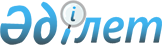 Об утверждении Инструкции по ведению бухгалтерского учета исламскими банками
					
			Утративший силу
			
			
		
					Постановление Правления Национального Банка Республики Казахстан от 27 апреля 2009 года № 33. Зарегистрировано в Министерстве юстиции Республики Казахстан 2 июня 2009 года № 5687. Утратило силу постановлением Правления Национального Банка Республики Казахстан от 27 марта 2017 года № 46 (вводится в действие по истечении десяти календарных дней после дня его первого официального опубликования)      Сноска. Утратило силу постановлением Правления Национального Банка РК от 27.03.2017 № 46 (вводится в действие по истечении десяти календарных дней после дня его первого официального опубликования).

      Примечание РЦПИ! 

      Порядок введения в действие постановления см.  п. 2 

      В связи с принятием  Закона Республики Казахстан от 12 февраля 2009 года "О внесении изменений и дополнений в некоторые законодательные акты Республики Казахстан по вопросам организации и деятельности исламских банков и организации исламского финансирования", в целях совершенствования ведения бухгалтерского учета исламскими банками Правление Национального Банка Республики Казахстан ПОСТАНОВЛЯЕТ : 

      1. Утвердить прилагаемую Инструкцию по ведению бухгалтерского учета исламскими банками. 

      2. Настоящее постановление вводится в действие по истечении четырнадцати дней со дня государственной регистрации в Министерстве юстиции Республики Казахстан. 

      3. Департаменту бухгалтерского учета (Шалгимбаева Н.Т.): 

      1) совместно с Юридическим департаментом (Шарипов С.Б.) принять меры к государственной регистрации в Министерстве юстиции Республики Казахстан настоящего постановления; 

      2) в десятидневный срок со дня государственной регистрации в Министерстве юстиции Республики Казахстан настоящего постановления довести его до сведения заинтересованных подразделений центрального аппарата и территориальных филиалов Национального Банка Республики Казахстан, Агентства Республики Казахстан по регулированию и надзору финансового рынка и финансовых организаций и Объединения юридических лиц "Ассоциация финансистов Казахстана". 

      4. Контроль за исполнением настоящего постановления возложить на заместителя Председателя Национального Банка Республики Казахстан Галиеву Д.Т. 

 Инструкция
по ведению бухгалтерского учета исламскими банками
Раздел 1. Общие положения      1. Настоящая Инструкция разработана в соответствии с  Гражданским кодексом Республики Казахстан (Общая часть) от 27 декабря 1994 года,  Гражданским кодексом Республики Казахстан (Особенная часть) от 1 июля 1999 года, законами Республики Казахстан от 30 марта 1995 года " О Национальном Банке Республики Казахстан", от 31 августа 1995 года " О банках и банковской деятельности в Республике Казахстан", от 2 июля 2003 года " О рынке ценных бумаг", от 28 февраля 2007 года " О бухгалтерском учете и финансовой отчетности", международными стандартами финансовой отчетности,  постановлением Правления Национального Банка Республики Казахстан от 31 января 2011 года № 3 "Об утверждении Типового плана счетов бухгалтерского учета в банках второго уровня, ипотечных организациях и акционерном обществе "Банк Развития Казахстана" (зарегистрированным в Реестре государственной регистрации нормативных правовых актов под № 6793) и детализирует ведение бухгалтерского учета исламскими банками (далее – банк).

      Сноска. Пункт 1 в редакции постановления Правления Национального Банка РК от 17.07.2015  № 131 (вводится в действие по истечении десяти календарных дней после дня его первого официального опубликования).

      2. В настоящей Инструкции используются понятия, предусмотренные законами Республики Казахстан от 31 августа 1995 года " О банках и банковской деятельности в Республике Казахстан", от 2 июля 2003 года 

      " О рынке ценных бумаг".

      Сноска. Пункт 2 в редакции постановления Правления Национального Банка РК от 17.07.2015  № 131 (вводится в действие по истечении десяти календарных дней после дня его первого официального опубликования)

      3. Допускается совершение дополнительных бухгалтерских записей, не противоречащих требованиям настоящей Инструкции, законодательству Республики Казахстан о бухгалтерском учете и финансовой отчетности и международным стандартам финансовой отчетности. 

 Раздел 2. Бухгалтерский учет операций по приему инвестиционных
депозитов физических и юридических лиц      4. При приеме банком инвестиционного депозита от физического или юридического лица по договору об инвестиционном депозите, осуществляются следующие бухгалтерские записи: 

      1) на балансовых счетах: 

            Дт   1001   "Наличность в кассе", 

                 1051   "Корреспондентский счет в Национальном Банке 

                         Республики Казахстан", 

                 1052   "Корреспондентские счета в других банках" 

            Кт   2245   "Инвестиционные депозиты"; 

             2) на внебалансовых счетах: 

            Дт   7801   "Деньги" 

            Кт   7861   "Поступление денег от клиента". 

            5. При использовании банком денег, принятых по договору об инвестиционном депозите, помимо бухгалтерских записей, предусмотренных настоящей Инструкцией, осуществляется бухгалтерская запись по дебету балансового счета 2245 "Инвестиционные депозиты" и кредиту балансовых счетов 1051 "Корреспондентский счет в Национальном Банке Республики Казахстан", 1052 "Корреспондентские счета в других банках". 

      Глава 1. Учет денег, принятых по договору об инвестиционном 

      депозите и размещенных в аффинированные драгоценные металлы 

            6. При размещении денег, принятых по договору об инвестиционном депозите, в аффинированные драгоценные металлы, осуществляется следующая бухгалтерская запись: 

            Дт   7802   "Аффинированные драгоценные металлы" 

            Кт   7801   "Деньги". 

            7. При проведении переоценки по справедливой стоимости аффинированных драгоценных металлов осуществляются следующие бухгалтерские записи: 

            1) при превышении справедливой стоимости аффинированных драгоценных металлов над их учетной стоимостью: 

            Дт   7802   "Аффинированные драгоценные металлы" 

            Кт   7868   "Нереализованные доходы от переоценки активов 

                         по справедливой стоимости"; 

            2) при превышении учетной стоимости аффинированных драгоценных металлов над их справедливой стоимостью: 

            Дт   7887   "Нереализованные расходы от переоценки активов 

                         по справедливой стоимости" 

            Кт   7802   "Аффинированные драгоценные металлы". 

            8. При начислении вознаграждения по металлическому счету в соответствии с договором металлического счета осуществляется следующая бухгалтерская запись: 

            Дт   7807 "Вознаграждение" 

            Кт   7862 "Доходы в виде вознаграждения". 

            9. При получении начисленного вознаграждения по металлическому счету осуществляется следующая бухгалтерская запись: 

            Дт    7801 "Деньги" 

            Кт    7807 "Вознаграждение". 

            10. При продаже аффинированных драгоценных металлов, приобретенных за счет денег, полученных в качестве инвестиционного депозита, осуществляются следующие бухгалтерские записи: 

            1) на стоимость продаваемых аффинированных драгоценных металлов: 

            Дт    7801 "Деньги" 

            Кт    7802 "Аффинированные драгоценные металлы"; 

            2) при возникновении положительной разницы между ценой продажи аффинированных драгоценных металлов и их учетной стоимостью: 

            Дт    7801 "Деньги" 

            Кт    7863 "Доходы от купли-продажи активов"; 

            3) при возникновении отрицательной разницы между ценой продажи аффинированных драгоценных металлов и их учетной стоимостью: 

            Дт    7883 "Расходы от купли-продажи активов" 

            Кт    7802 "Аффинированные драгоценные металлы"; 

            4) на сумму реализованных доходов от переоценки аффинированных драгоценных металлов по справедливой стоимости: 

            Дт   7868   "Нереализованные доходы от переоценки активов 

                         по справедливой стоимости" 

            Кт   7866   "Реализованные доходы от переоценки активов 

                         по справедливой стоимости", 

                 7887   "Нереализованные расходы от переоценки активов 

                         по справедливой стоимости"; 

            5) на сумму реализованных расходов от переоценки аффинированных драгоценных металлов по справедливой стоимости: 

            Дт   7868   "Нереализованные доходы от переоценки активов 

                         по справедливой стоимости", 

                 7885   "Реализованные расходы от переоценки активов 

                         по справедливой стоимости" 

            Кт   7887   "Нереализованные расходы от переоценки активов 

                         по справедливой стоимости". 

      Глава 2. Учет денег, принятых по договору об инвестиционном 

      депозите и размещенных в ценные бумаги 

            11. При размещении денег, принятых по договору об инвестиционном депозите, в исламские ценные бумаги, на стоимость приобретения с учетом затрат по сделке осуществляется следующая бухгалтерская запись: 

            Дт   7804   "Исламские ценные бумаги" 

            Кт   7801   "Деньги". 

            12. При осуществлении переоценки приобретенных исламских ценных бумаг по справедливой стоимости с периодичностью, установленной учетной политикой банка, осуществляются следующие бухгалтерские записи: 

            1) если справедливая стоимость исламских ценных бумаг выше их учетной стоимости : 

            Дт   7804   "Исламские ценные бумаги" 

            Кт   7868   "Нереализованные доходы от переоценки активов 

                         по справедливой стоимости"; 

            2) если учетная стоимость исламских ценных бумаг выше их справедливой стоимости: 

            Дт   7887   "Нереализованные расходы от переоценки активов 

                         по справедливой стоимости" 

            Кт   7804   "Исламские ценные бумаги". 

            13. При начислении причитающегося дохода по исламским ценным бумагам осуществляется следующая бухгалтерская запись: 

            Дт   7807   "Вознаграждение" 

            Кт   7862   "Доходы в виде вознаграждения". 

            4. При получении начисленного дохода по исламским ценным бумагам, осуществляется следующая бухгалтерская запись: 

            Дт   7801   "Деньги" 

            Кт   7807   "Вознаграждение". 

            15. При продаже исламских ценных бумаг, приобретенных за счет денег, принятых по договору об инвестиционном депозите, осуществляются следующие бухгалтерские записи: 

            1) на стоимость продаваемых исламских ценных бумаг: 

            Дт   7801   "Деньги" 

            Кт   7804   "Исламские ценные бумаги"; 

            2) при возникновении положительной разницы между ценой продажи долговых ценных бумаг и их учетной стоимостью: 

            Дт   7801   "Деньги" 

            Кт   7863   "Доходы от купли-продажи активов"; 

            3) при возникновении отрицательной разницы между ценой продажи исламских ценных бумаг и их учетной стоимостью: 

            Дт   7883   "Расходы от купли-продажи активов" 

            Кт   7804   "Исламские ценные бумаги"; 

            4) на сумму реализованных доходов от переоценки исламских ценных бумаг по справедливой стоимости: 

            Дт   7868   "Нереализованные доходы от переоценки активов 

                         по справедливой стоимости" 

            Кт   7866   "Реализованные доходы от переоценки активов 

                         по справедливой стоимости", 

                 7887   "Нереализованные расходы от переоценки активов 

                         по справедливой стоимости"; 

            5) на сумму реализованных расходов от переоценки исламских ценных бумаг по справедливой стоимости: 

            Дт   7868   "Нереализованные доходы от переоценки активов 

                         по справедливой стоимости", 

                 7885   "Реализованные расходы от переоценки активов 

                         по справедливой стоимости" 

            Кт   7887   "Нереализованные расходы от переоценки активов 

                         по справедливой стоимости". 

      Глава 3. Учет денег, принятых по договору об инвестиционном 

      депозите и размещенных в операции по финансированию 

      торговой деятельности в качестве торгового посредника 

      с предоставлением коммерческого кредита 

            16. При приобретении товара на деньги, принятые по договору об инвестиционном депозите, осуществляется следующая бухгалтерская запись: 

            Дт   7808   "Запасы", 

                 7809   "Здания, машины, оборудование, транспортные 

                         и другие средства" 

            Кт   7801   "Деньги". 

            17. При передаче товара клиенту по покупной стоимости и заключении с ним договора о коммерческом кредите, осуществляется следующая бухгалтерская запись: 

            Дт   7806   "Требования по операциям финансирования торговой 

                         деятельности" 

            Кт   7808   "Запасы", 

                 7809   "Здания, машины, оборудование, транспортные 

                         и другие средства", 

                 7832   "Доходы будущих периодов" (на сумму наценки). 

            18. При получении платежей по договору о коммерческом кредите осуществляется следующая бухгалтерская запись: 

            Дт   7801   "Деньги" 

            Кт   7806   "Требования по операциям финансирования торговой 

                         деятельности". 

            19. При отнесении на доходы суммы наценки, числящейся на внебалансовом счете 7832, осуществляется следующая бухгалтерская запись: 

            Дт   7832   "Доходы будущих периодов" 

            Кт   7870   "Доходы по операциям финансирования торговой 

                         деятельности". 

            20. При осуществлении финансирования торговой деятельности в качестве торгового посредника с предоставлением коммерческого кредита, предметом которого является товар, подлежащий производству (изготовлению), за счет денег, принятых по договору об инвестиционном депозите, осуществляется следующая бухгалтерская запись: 

            Дт   7810   "Строящиеся (устанавливаемые) основные средства" 

            Кт   7801   "Деньги". 

            21. При завершении производства (изготовления) товара, на основании всех предоставленных отчетов производителем (изготовителем) товара, осуществляется следующая бухгалтерская запись: 

            Дт   7809   "Здания, машины, оборудование, транспортные 

                         и другие средства" 

            Кт   7810   "Строящиеся (устанавливаемые) основные средства". 

            22. При заключении договора купли-продажи товара и договора о коммерческом кредите с клиентом (покупателем товара), осуществляется следующая бухгалтерская запись: 

            Дт   7806   "Требования по операциям финансирования торговой 

                         деятельности" 

            Кт   7809   "Здания, машины, оборудование, транспортные 

                         и другие средства", 

                 7832   "Доходы будущих периодов" (на сумму наценки). 

            23. При получении платежей по договору о коммерческом кредите осуществляется следующая бухгалтерская запись: 

            Дт   7801   "Деньги" 

            Кт   7806   "Требования по операциям финансирования торговой 

                         деятельности". 

            24. При отнесении на доходы суммы наценки, числящейся на внебалансовом счете 7832, осуществляется следующая бухгалтерская запись: 

            Дт   7832   "Доходы будущих периодов" 

            Кт   7870   "Доходы по операциям финансирования торговой 

                         деятельности". 

      Глава 4. Учет денег, принятых по договору об инвестиционном 

      депозите и размещенных в операции по финансированию 

      производственной и торговой деятельности путем участия в 

      уставных капиталах юридических лиц и/или на условиях 

      партнерства 

            25. При осуществлении финансирования производственной и торговой деятельности путем участия в уставных капиталах юридических лиц и/или на условиях партнерства за счет денег, принятых по договору об инвестиционном депозите, осуществляется следующая бухгалтерская запись: 

            Дт   7805   "Акции (доли участия)" 

            Кт   7801   "Деньги". 

            26. При получении дохода (дивидендов) в течение срока договора о партнерстве либо договора простого товарищества с участием исламского банка, осуществляются следующие бухгалтерские записи: 

            Дт   7801   "Деньги" 

            Кт   7864   "Дивиденды". 

            27. При продаже доли участия в уставных капиталах юридических лиц и/или на условиях партнерства, осуществляется следующая бухгалтерская запись: 

            Дт   7801   "Деньги", 

                 7883   "Расходы от купли-продажи активов" 

            Кт   7805   "Акции (доли участия)", 

                 7863   "Доходы от купли-продажи активов". 

      Глава 5. Учет денег, принятых по договору об инвестиционном 

      депозите и размещенных в инвестиционную деятельность 

      на условиях лизинга (аренды) 

            28. При осуществлении инвестиционной деятельности на условиях лизинга (аренды) за счет денег, принятых по договору об инвестиционном депозите и приобретении имущества для последующей его сдачи в лизинг (аренду), осуществляется следующая бухгалтерская запись: 

            Дт   7809   "Здания, машины, оборудование, транспортные 

                         и другие средства", 

                 7808   "Запасы" 

            Кт   7801   "Деньги". 

            29. При передаче имущества в лизинг (аренду), осуществляется следующая бухгалтерская запись: 

            Дт   7811   "Основные средства, переданные в лизинг (аренду)" 

            Кт   7809   "Здания, машины, оборудование, транспортные 

                         и другие средства", 

                 7808   "Запасы". 

            30. При амортизации основных средств, приобретенных на деньги, принятые по договору об инвестиционном депозите, и предоставленных в аренду (операционная аренда), осуществляется следующая бухгалтерская запись: 

            Дт   7888   "Амортизационные отчисления по основным средствам" 

            Кт   7811   "Основные средства, переданные в лизинг (аренду)". 

            31. При начислении платежей по договору лизинга (аренды) имущества, приобретенного на деньги, принятые по договору об инвестиционном депозите, и предоставленных в лизинг (аренду), осуществляются следующие бухгалтерские записи: 

            1) по договорам операционной аренды: 

            Дт   7820   "Прочие требования" 

            Кт   7869   "Доходы в виде лизинговых (арендных) платежей"; 

            2) по договорам финансовой аренды: 

            Дт   7811   "Основные средства, переданные в лизинг (аренду)" 

            Кт   7869   "Доходы в виде лизинговых (арендных) платежей". 

            32. При получении платежей по договору лизинга (аренды) имущества, приобретенного на деньги, принятые по договору об инвестиционном депозите, и предоставленных в лизинг (аренду), осуществляются следующие бухгалтерские записи: 

            1) по договорам операционной аренды: 

            Дт   7801   "Деньги" 

            Кт   7820   "Прочие требования"; 

            2) по договорам финансовой аренды: 

            Дт   7801   "Деньги" 

            Кт   7811   "Основные средства, переданные в лизинг (аренду)". 

            33. При продаже имущества арендатору или другому лицу осуществляется следующая бухгалтерская запись: 

            Дт   7801   "Деньги", 

                 7883   "Расходы от купли-продажи активов" 

            Кт   7808   "Запасы", 

                 7809   "Здания, машины, оборудование, транспортные 

                         и другие средства", 

                 7863   "Доходы от купли-продажи активов". 

      Глава 6. Учет результатов использования денег, принятых 

      по договору об инвестиционном депозите 

            34. В случае изъятия клиентом части денег, принятых по договору об инвестиционном депозите, осуществляются следующие бухгалтерские записи: 

            1) на балансовых счетах: 

            Дт   2245   "Инвестиционные депозиты" 

            Кт   1001   "Наличность в кассе", 

                 1051   "Корреспондентский счет в Национальном Банке 

                         Республики Казахстан", 

                 1052   "Корреспондентские счета в других банках"; 

            2) на внебалансовых счетах: 

            Дт   7881   "Изъятие денег клиента" 

            Кт   7801   "Деньги", 

                 7802   "Аффинированные драгоценные металлы", 

                 7803   "Вклады в других банках", 

                 7804   "Исламские ценные бумаги", 

                 7805   "Акции (доли участия)", 

                 7806   "Требования по операциям финансирования торговой 

                         деятельности", 

                 7807   "Вознаграждение", 

                 7808   "Запасы", 

                 7809   "Здания, машины, оборудование, транспортные 

                         и другие средства", 

                 7810   "Строящиеся (устанавливаемые) основные средства", 

                 7811   "Основные средства, переданные в лизинг (аренду)". 

            35. При определении результата использования денег, принятых по договору об инвестиционном депозите, с периодичностью, предусмотренной учетной политикой банка, или на конец отчетного периода, осуществляются следующие бухгалтерские записи: 

            1) на сумму доходов, начисленных по операциям с деньгами клиентов, принятыми по договору об инвестиционном депозите: 

            Дт   7861   "Поступление денег от клиента", 

                 7862   "Доходы в виде вознаграждения", 

                 7863   "Доходы от купли-продажи активов", 

                 7864   "Дивиденды", 

                 7865   "Реализованные доходы по курсовой разнице", 

                 7866   "Реализованные доходы от переоценки активов 

                         по справедливой стоимости", 

                 7867   "Нереализованные доходы по курсовой разнице", 

                 7868   "Нереализованные доходы от переоценки активов 

                         по справедливой стоимости", 

                 7869   "Доходы в виде лизинговых (арендных) платежей", 

                 7870   "Доходы по операциям финансирования торговой 

                         деятельности", 

                 7871   "Прочие доходы" 

            Кт   7851   "Капитал"; 

            2) на сумму расходов, начисленных по операциям с деньгами клиентов, принятыми по договору об инвестиционном депозите: 

            Дт   7851   "Капитал" 

            Кт   7881   "Изъятие денег клиента", 

                 7882   "Расходы по выплате комиссионного вознаграждения", 

                 7883   "Расходы от купли-продажи активов", 

                 7884   "Реализованные расходы по курсовой разнице", 

                 7885   "Реализованные расходы от переоценки активов 

                         по справедливой стоимости", 

                 7886   "Нереализованные расходы по курсовой разнице", 

                 7887   "Нереализованные расходы от переоценки активов 

                         по справедливой стоимости", 

                 7888   "Амортизационные отчисления по основным средствам", 

                 7889   "Убытки от обесценения активов", 

                 7890   "Прочие расходы". 

            36. При поступлении доходов от использования денег, принятых по договору об инвестиционном депозите, в течение срока договора, осуществляется следующая бухгалтерская запись: 

            Дт   1001   "Наличность в кассе", 

                 1051   "Корреспондентский счет в Национальном Банке 

                         Республики Казахстан", 

                 1052   "Корреспондентские счета в других банках" 

            Кт   2794   "Доходы будущих периодов". 

            37. При выплате дохода клиенту и получении банком причитающегося ему вознаграждения по инвестиционному депозиту, в том числе в случае если договором предусмотрена выплата доходов до завершения срока договора, осуществляется следующая бухгалтерская запись: 

            Дт   2794   "Доходы будущих периодов" 

                         (на сумму распределяемого результата) 

            Кт   2245   "Инвестиционные депозиты" (на сумму дохода клиента), 

                 4618   "Доходы за услуги по операциям с инвестиционными 

                         депозитами" (на сумму вознаграждения банка). 

            38. При уменьшении денег клиента на сумму понесенного убытка по результатам использования денег по договору об инвестиционном депозите, осуществляются следующие бухгалтерские записи: 

            1) в случае если ранее клиентом был получен доход: 

            Дт   2245   "Инвестиционные депозиты" 

            Кт   2794   "Доходы будущих периодов"; 

            2) в случае если ранее клиенту не был выплачен доход от использования денег, бухгалтерские записи не осуществляются. 

            39. В случае, когда убытки, связанные с уменьшением стоимости активов, в которые были вложены деньги, принятые по договору об инвестиционном депозите, возникли по вине банка, осуществляется следующая бухгалтерская запись по возмещению убытков клиенту: 

            Дт   5921   "Прочие расходы от банковской деятельности" 

            Кт   2245   "Инвестиционные депозиты". 

            40. При окончании срока действия договора об инвестиционном депозите и возврате денег клиенту осуществляются следующие бухгалтерские записи: 

            1) на внебалансовых счетах: 

            на сумму доходов, начисленных по операциям с деньгами клиентов, принятыми по договору об инвестиционном депозите: 

            Дт   7861   "Поступление денег от клиента", 

                 7862   "Доходы в виде вознаграждения", 

                 7863   "Доходы от купли-продажи активов", 

                 7864   "Дивиденды", 

                 7865   "Реализованные доходы по курсовой разнице", 

                 7866   "Реализованные доходы от переоценки активов 

                         по справедливой стоимости", 

                 7867   "Нереализованные доходы по курсовой разнице", 

                 7868   "Нереализованные доходы от переоценки активов 

                         по справедливой стоимости", 

                 7869   "Доходы в виде лизинговых (арендных) платежей", 

                 7870   "Доходы по операциям финансирования торговой 

                         деятельности", 

                 7871   "Прочие доходы" 

            Кт   7851   "Капитал"; 

            на сумму расходов, начисленных по операциям с деньгами клиентов, принятыми по договору об инвестиционном депозите: 

            Дт   7851   "Капитал" 

            Кт   7882   "Расходы по выплате комиссионного вознаграждения", 

                 7883   "Расходы от купли-продажи активов", 

                 7884   "Реализованные расходы по курсовой разнице", 

                 7885   "Реализованные расходы от переоценки активов 

                         по справедливой стоимости", 

                 7886   "Нереализованные расходы по курсовой разнице", 

                 7887   "Нереализованные расходы от переоценки активов 

                         по справедливой стоимости", 

                 7888   "Амортизационные отчисления по основным средствам", 

                 7889   "Убытки от обесценения активов", 

                 7890   "Прочие расходы"; 

            на сумму остатков по счетам активов по договору об инвестиционном депозите: 

            Дт   7881   "Изъятие активов клиента" 

            Кт   7801   "Деньги", 

                 7802   "Аффинированные драгоценные металлы", 

                 7803   "Вклады в других банках", 

                 7804   "Исламские ценные бумаги", 

                 7805   "Акции (доли участия)", 

                 7806   "Требования по операциям финансирования торговой 

                         деятельности", 

                 7807   "Вознаграждение", 

                 7808   "Запасы", 

                 7809   "Здания, машины, оборудование, транспортные 

                         и другие средства", 

                 7810   "Строящиеся (устанавливаемые) основные средства", 

                 7811   "Основные средства, переданные в лизинг (аренду)", 

                 7820   "Прочие требования"; 

            на сумму остатков по счетам обязательств клиента: 

            Дт   7831   "Счета к оплате", 

                 7832   "Доходы будущих периодов", 

                 7833   "Прочие обязательства" 

            Кт   7881   "Изъятие активов клиента"; 

            на сумму остатка по счету капитала: 

            Дт   7851   "Капитал" 

            Кт   7881   "Изъятие активов клиента"; 

            2) на балансовых счетах: 

            Дт   2245   "Инвестиционные депозиты" 

            Кт   1001   "Наличность в кассе", 

                 1051   "Корреспондентский счет в Национальном Банке 

                         Республики Казахстан", 

                 1052   "Корреспондентские счета в других банках". 

      Раздел 3. Бухгалтерский учет банковских заемных операций 

            41. При выдаче банковского займа осуществляются следующие бухгалтерские записи: 

            Дт   1301   "Займы овердрафт по корреспондентским счетам 

                         других банков", 

                 1302   "Краткосрочные займы, предоставленные другим банкам", 

                 1303   "Займы овернайт, предоставленные другим банкам", 

                 1304   "Долгосрочные займы, предоставленные другим банкам", 

                 1321   "Займы овердрафт, предоставленные организациям, 

                         осуществляющим отдельные виды банковских операций", 

                 1322   "Краткосрочные займы, предоставленные организациям, 

                         осуществляющим отдельные виды банковских операций", 

                 1323   "Долгосрочные займы, предоставленные организациям, 

                         осуществляющим отдельные виды банковских операций", 

                 1411   "Краткосрочные займы, предоставленные клиентам", 

                 1417   "Долгосрочные займы, предоставленные клиентам", 

                 1429   "Прочие займы, предоставленные клиентам", 

            Дт   5921   "Прочие расходы от банковской деятельности" (на сумму 

                         разницы, связанной с первоначальным признанием займа 

                         по справедливой стоимости) 

            Кт   1001   "Наличность в кассе", 

                 1051   "Корреспондентский счет в Национальном Банке 

                         Республики Казахстан", 

                 1052   "Корреспондентские счета в других банках", 

                 2203   "Текущие счета юридических лиц", 

                 2204   "Текущие счета физических лиц", 

                 2209   "Карт-счета физических лиц", 

                 2221   "Карт-счета юридических лиц" 

            Кт   1312   "Дисконт по займам, предоставленным другим банкам", 

                 1330   "Дисконт по займам, предоставленным организациям, 

                         осуществляющим отдельные виды банковских операций", 

                 1434   "Дисконт по займам, предоставленным клиентам" (на сумму 

                         разницы, связанной с первоначальным признанием займа 

                         по справедливой стоимости). 

            Договоры банковского займа отражаются на внебалансовом счете 7339 "Разные ценности и документы" по условной стоимости 1 (один) тенге следующим образом: 

            Приход   7339   "Разные ценности и документы". 

            42. На основании договора залога, на сумму стоимости имущества, принятого в обеспечение банковского займа (как в тенге, так и в иностранной валюте), осуществляется следующая бухгалтерская запись: 

            Приход   7250   "Имущество, принятое в обеспечение (залог)". 

            43. Если в качестве обеспечения обязательств заемщика принимается гарантия, на сумму принятой гарантии осуществляется следующая бухгалтерская запись: 

            Дт   6075   "Возможные требования по принятым гарантиям" 

            Кт   6575   "Возможное уменьшение требований по принятым 

                         гарантиям". 

            44. При принятии денег в качестве обеспечения обязательств по банковскому займу, осуществляется следующая бухгалтерская запись: 

            Дт   1001   "Наличность в кассе", 

                 2203   "Текущие счета юридических лиц", 

                 2204   "Текущие счета физических лиц", 

                 2205   "Вклады до востребования физических лиц", 

                 2206   "Краткосрочные вклады физических лиц", 

                 2207   "Долгосрочные вклады физических лиц", 

                 2208   "Условные вклады физических лиц", 

                 2209   "Карт-счета физических лиц", 

                 2211   "Вклады до востребования юридических лиц", 

                 2215   "Краткосрочные вклады юридических лиц", 

                 2217   "Долгосрочные вклады юридических лиц", 

                 2219   "Условные вклады юридических лиц", 

                 2221   "Карт-счета юридических лиц", 

                 2222   "Вклады дочерних организаций специального назначения" 

            Кт   2213   "Вклад, являющийся обеспечением обязательств 

                         физических лиц", 

                 2223   "Вклад, являющийся обеспечением обязательств 

                         юридических лиц", 

                 2240   "Счет хранения денег, принятых в качестве обеспечения 

                         (заклад, задаток) обязательств клиентов". 

            45. При амортизации скидки (дисконта), возникшей при первоначальном признании займа по справедливой стоимости, с периодичностью, установленной учетной политикой банка, осуществляются следующие бухгалтерские записи: 

            1) при амортизации дисконта по банковским займам в тенге: 

            Дт   1312   "Дисконт по займам, предоставленным другим банкам", 

                 1330   "Дисконт по займам, предоставленным организациям, 

                         осуществляющим отдельные виды банковских операций", 

                 1434   "Дисконт по займам, предоставленным клиентам" 

            Кт   4312   "Доходы по амортизации дисконта по займам, 

                         предоставленным другим банкам", 

                 4330   "Доходы по амортизации дисконта по займам, 

                         предоставленным организациям, осуществляющим 

                         отдельные виды банковских операций", 

                 4434    Доходы по амортизации дисконта по займам, 

                         предоставленным клиентам"; 

            2) при амортизации дисконта по банковским займам в иностранной валюте: 

            Дт   1312   "Дисконт по займам, предоставленным другим банкам", 

                 1330   "Дисконт по займам, предоставленным организациям, 

                         осуществляющим отдельные виды банковских операций", 

                 1434   "Дисконт по займам, предоставленным клиентам" 

            Кт   2858   "Длинная валютная позиция по иностранной валюте", 

            и, одновременно: 

            Дт   1859   "Контрстоимость иностранной валюты в тенге 

                         (длинной валютной позиции)" 

            Кт   4312   "Доходы по амортизации дисконта по займам, 

                         предоставленным другим банкам", 

                 4330   "Доходы по амортизации дисконта по займам, 

                         предоставленным организациям, осуществляющим 

                         отдельные виды банковских операций", 

                 4434   "Доходы по амортизации дисконта по займам, 

                         предоставленным клиентам". 

            46. При переоценке предоставленных банковских займов, классифицированных при первоначальном признании по категории предназначенных для торговли, с периодичностью, установленной учетной политикой банка, осуществляются следующие бухгалтерские записи: 

            1) при превышении справедливой стоимости банковского займа над его учетной стоимостью, на сумму разницы: 

            Дт   1310   "Счет положительной корректировки стоимости займа, 

                         предоставленного другим банкам", 

                 1324   "Счет положительной корректировки стоимости займа, 

                         предоставленного организациям, осуществляющим 

                         отдельные виды банковских операций", 

                 1430   "Счет положительной корректировки стоимости займа, 

                         предоставленного клиентам" 

            Кт   4310   "Доходы в виде положительной корректировки стоимости 

                         займа, предоставленного другим банкам", 

                 4324   "Доходы в виде положительной корректировки стоимости 

                         займа, предоставленного организациям, осуществляющим 

                         отдельные виды банковских операций", 

                 4430   "Доходы в виде положительной корректировки стоимости 

                         займа, предоставленного клиентам"; 

            2) при превышении учетной стоимости банковского займа над его справедливой стоимостью, на сумму разницы: 

            Дт   5057   "Расходы в виде отрицательной корректировки стоимости 

                         займа, предоставленного другим банкам", 

                 5067   "Расходы в виде отрицательной корректировки стоимости 

                         займа, предоставленного организациям, осуществляющим 

                         отдельные виды банковских операций", 

                 5232   "Расходы в виде отрицательной корректировки стоимости 

                         займа, предоставленного клиентам" 

            Кт   1311   "Счет отрицательной корректировки стоимости займа, 

                         предоставленного другим банкам", 

                 1325   "Счет отрицательной корректировки стоимости займа, 

                         предоставленного организациям, осуществляющим 

                         отдельные виды банковских операций", 

                 1431   "Счет отрицательной корректировки стоимости займа, 

                         предоставленного клиентам"; 

            3) на сумму числящейся положительной/отрицательной корректировки справедливой стоимости банковского займа: 

            Дт   1311   "Счет отрицательной корректировки стоимости займа, 

                         предоставленного другим банкам", 

                 1325   "Счет отрицательной корректировки стоимости займа, 

                         предоставленного организациям, осуществляющим 

                         отдельные виды банковских операций", 

                 1431   "Счет отрицательной корректировки стоимости займа, 

                         предоставленного клиентам" 

            Кт   1310   "Счет положительной корректировки стоимости займа, 

                         предоставленного другим банкам", 

                 1324   "Счет положительной корректировки стоимости займа, 

                         предоставленного организациям, осуществляющим 

                         отдельные виды банковских операций", 

                 1430   "Счет положительной корректировки стоимости займа, 

                         предоставленного клиентам"; 

            4) при превышении справедливой стоимости банковского займа в иностранной валюте над его учетной стоимостью, на сумму разницы: 

            Дт   1310   "Счет положительной корректировки стоимости займа, 

                         предоставленного другим банкам", 

                 1324   "Счет положительной корректировки стоимости займа, 

                         предоставленного организациям, осуществляющим 

                         отдельные виды банковских операций", 

                 1430   "Счет положительной корректировки стоимости займа, 

                         предоставленного клиентам" 

            Кт   2858   "Длинная валютная позиция по иностранной валюте", 

            и, одновременно, в тенге: 

            Дт   1859   "Контрстоимость иностранной валюты в тенге 

                         (длинной валютной позиции)" 

            Кт   4310   "Доходы в виде положительной корректировки стоимости 

                         займа, предоставленного другим банкам", 

                 4324   "Доходы в виде положительной корректировки стоимости 

                         займа, предоставленного организациям, осуществляющим 

                         отдельные виды банковских операций", 

                 4430   "Доходы в виде положительной корректировки стоимости 

                         займа, предоставленного клиентам"; 

            5) при превышении учетной стоимости банковского займа в иностранной валюте над его справедливой стоимостью, на сумму разницы: 

            Дт   1858   "Короткая валютная позиция по иностранной валюте" 

            Кт   1311   "Счет отрицательной корректировки стоимости займа, 

                         предоставленного другим банкам", 

                 1325   "Счет отрицательной корректировки стоимости займа, 

                         предоставленного организациям, осуществляющим 

                         отдельные виды банковских операций", 

                 1431   "Счет отрицательной корректировки стоимости займа, 

                         предоставленного клиентам", 

            и, одновременно, в тенге: 

            Дт   5057   "Расходы в виде отрицательной корректировки стоимости 

                         займа, предоставленного другим банкам", 

                 5067   "Расходы в виде отрицательной корректировки стоимости 

                         займа, предоставленного организациям, осуществляющим 

                         отдельные виды банковских операций", 

                 5232   "Расходы в виде отрицательной корректировки стоимости 

                         займа, предоставленного клиентам" 

            Кт   2859   "Контрстоимость иностранной валюты в тенге 

                         (короткой валютной позиции)"; 

            6) на сумму числящейся положительной/отрицательной корректировки справедливой стоимости банковского займа: 

            Дт   1311   "Счет отрицательной корректировки стоимости займа, 

                         предоставленного другим банкам", 

                 1325   "Счет отрицательной корректировки стоимости займа, 

                         предоставленного организациям, осуществляющим 

                         отдельные виды банковских операций", 

                 1431   "Счет отрицательной корректировки стоимости займа, 

                         предоставленного клиентам" 

            Кт   1310   "Счет положительной корректировки стоимости займа, 

                         предоставленного другим банкам", 

                 1324   "Счет положительной корректировки стоимости займа, 

                         предоставленного организациям, осуществляющим 

                         отдельные виды банковских операций", 

                 1430   "Счет положительной корректировки стоимости займа, 

                         предоставленного клиентам". 

            47. При погашении основного долга по банковскому займу осуществляются следующие бухгалтерские записи: 

            Дт   1001   "Наличность в кассе", 

                 1051   "Корреспондентский счет в Национальном Банке 

                         Республики Казахстан", 

                 1052   "Корреспондентские счета в других банках" 

            Кт   1301   "Займы овердрафт по корреспондентским счетам 

                         других банков", 

                 1302   "Краткосрочные займы, предоставленные другим банкам", 

                 1303   "Займы овернайт, предоставленные другим банкам", 

                 1304   "Долгосрочные займы, предоставленные другим банкам", 

                 1321   "Займы овердрафт, предоставленные организациям, 

                         осуществляющим отдельные виды банковских операций", 

                 1322   "Краткосрочные займы, предоставленные организациям, 

                         осуществляющим отдельные виды банковских операций", 

                 1323   "Долгосрочные займы, предоставленные организациям, 

                         осуществляющим отдельные виды банковских операций", 

                 1411   "Краткосрочные займы, предоставленные клиентам", 

                 1417   "Долгосрочные займы, предоставленные клиентам", 

                 1429   "Прочие займы, предоставленные клиентам". 

            48. При полном погашении банковского займа, списании документов (договора банковского займа, договора гарантии, договора об обеспечении исполнения обязательств, а также правоустанавливающих документов на предмет залога, технической документации к нему и других документов, подлежащих обязательному возврату заемщику) и стоимости принятого залога, суммы принятой гарантии, денег, являющихся обеспечением по банковскому займу, осуществляются следующие бухгалтерские записи: 

            1) при списании стоимости предмета залога: 

            Расход   7250   "Имущество, принятое в обеспечение (залог)"; 

            2) при списании документов: 

            Расход   7339   "Разные ценности и документы"; 

            3) при списании суммы принятой гарантии: 

            Дт   6575   "Возможное уменьшение требований по принятым гарантиям" 

            Кт   6075   "Возможные требования по принятым гарантиям"; 

            4) при списании денег, являющихся обеспечением по банковскому займу: 

            Дт   2213   "Вклад, являющийся обеспечением обязательств 

                         физических лиц", 

                 2223   "Вклад, являющийся обеспечением обязательств 

                         юридических лиц", 

                 2240   "Счет хранения денег, принятых в качестве обеспечения 

                         (заклад, задаток) обязательств клиентов" 

            Кт   1001   "Наличность в кассе", 

                 2203   "Текущие счета юридических лиц", 

                 2204   "Текущие счета физических лиц", 

                 2205   "Вклады до востребования физических лиц", 

                 2206   "Краткосрочные вклады физических лиц", 

                 2207   "Долгосрочные вклады физических лиц", 

                 2208   "Условные вклады физических лиц", 

                 2209   "Карт-счета физических лиц", 

                 2211   "Вклады до востребования юридических лиц", 

                 2215   "Краткосрочные вклады юридических лиц", 

                 2217   "Долгосрочные вклады юридических лиц", 

                 2219   "Условные вклады юридических лиц", 

                 2221   "Карт-счета юридических лиц", 

                 2222   "Вклады дочерних организаций специального назначения". 

            49. Если при наступлении срока заемщик не погасил основной долг по банковскому займу, сумма непогашенного основного долга относится на счета просроченных активов и осуществляется следующая бухгалтерская запись: 

            Дт   1306   "Просроченная задолженность других банков по займам", 

                 1327   "Просроченная задолженность по займам, предоставленным 

                         организациям, осуществляющим отдельные виды банковских 

                         операций", 

                 1424   "Просроченная задолженность клиентов по займам" 

            Кт   1301   "Займы овердрафт по корреспондентским счетам других 

                         банков", 

                 1302   "Краткосрочные займы, предоставленные другим банкам", 

                 1303   "Займы овернайт, предоставленные другим банкам", 

                 1304   "Долгосрочные займы, предоставленные другим банкам", 

                 1321   "Займы овердрафт, предоставленные организациям, 

                         осуществляющим отдельные виды банковских операций", 

                 1322   "Краткосрочные займы, предоставленные организациям, 

                         осуществляющим отдельные виды банковских операций", 

                 1323   "Долгосрочные займы, предоставленные организациям, 

                         осуществляющим отдельные виды банковских операций", 

                 1411   "Краткосрочные займы, предоставленные клиентам", 

                 1417   "Долгосрочные займы, предоставленные клиентам", 

                 1429   "Прочие займы, предоставленные клиентам". 

            50. В случае если договором банковского займа предусмотрено начисление неустойки (штрафа, пени), на сумму неустойки (штрафа, пени) осуществляется следующая бухгалтерская запись: 

            Дт   1879   "Начисленная неустойка (штраф, пеня)" 

            Кт   2871   "Счет благотворительных выплат". 

            51. При получении суммы неустойки (штрафа, пени) по банковскому займу осуществляется следующая бухгалтерская запись: 

            Дт   1001   "Наличность в кассе", 

                 1051   "Корреспондентский счет в Национальном Банке 

                         Республики Казахстан", 

                 1052   "Корреспондентские счета в других банках" 

            Кт   1879   "Начисленная неустойка (штраф, пеня)"; 

            и, при перечислении сумм полученной неустойки (штрафа, пени) в пользу благотворительной организации: 

            Дт   2871   "Счет благотворительных выплат" 

            Кт   2203   "Текущие счета юридических лиц". 

            52. При оплате просроченного основного долга по банковскому займу осуществляется следующая бухгалтерская запись: 

            Дт   1001   "Наличность в кассе", 

                 1051   "Корреспондентский счет в Национальном Банке 

                         Республики Казахстан", 

                 1052   "Корреспондентские счета в других банках", 

                 2203   "Текущие счета юридических лиц", 

                 2204   "Текущие счета физических лиц", 

                 2209   "Карт-счета физических лиц", 

                 2221   "Карт-счета юридических лиц" 

            Кт   1306   "Просроченная задолженность других банков по займам, 

                 1327   "Просроченная задолженность по займам, предоставленным 

                         организациям, осуществляющим отдельные виды банковских 

                         операций", 

                 1424   "Просроченная задолженность клиентов по займам". 

            53. При создании резервов (провизий) на покрытие убытков от обесценения банковских займов осуществляется следующая бухгалтерская запись: 

            Дт   5452   "Ассигнования на резервы (провизии) по займам 

                         и финансовому лизингу, предоставленным другим банкам", 

                 5455   "Ассигнования на резервы (провизии) по займам 

                         и финансовому лизингу, предоставленным клиентам", 

                 5466   "Ассигнования на резервы (провизии) по займам 

                         и финансовому лизингу, предоставленным организациям, 

                         осуществляющим отдельные виды банковских операций" 

            Кт   1319   "Резервы (провизии) по займам и финансовому лизингу, 

                         предоставленным другим банкам", 

                 1329   "Резервы (провизии) по займам и финансовому лизингу, 

                         предоставленным организациям, осуществляющим 

                         отдельные виды банковских операций", 

                 1428   "Резервы (провизии) по займам и финансовому лизингу, 

                         предоставленным клиентам". 

            54. При погашении или улучшении кредитного качества банковского займа уменьшаются ранее сформированные резервы (провизии) и осуществляется следующая бухгалтерская запись: 

            Дт   1319   "Резервы (провизии) по займам и финансовому лизингу, 

                         предоставленным другим банкам", 

                 1329   "Резервы (провизии) по займам и финансовому лизингу, 

                         предоставленным организациям, осуществляющим 

                         отдельные виды банковских операций, 

                 1428   "Резервы (провизии) по займам и финансовому лизингу, 

                         предоставленным клиентам" 

            Кт   4952   "Доходы от восстановления резервов (провизий), 

                         созданных по займам и финансовому лизингу, 

                         предоставленным другим банкам", 

                 4955   "Доходы от восстановления резервов (провизий), 

                         созданных по займам и финансовому лизингу, 

                         предоставленным клиентам", 

                 4956   "Доходы от восстановления резервов (провизий), 

                         созданных по займам и финансовому лизингу, 

                         предоставленным организациям, осуществляющим 

                         отдельные виды банковских операций". 

            55. В случае принятия банком решения о списании с баланса неоплаченного просроченного банковского займа в порядке и сроки, установленные внутренними документами банка, осуществляются следующие бухгалтерские записи: 

            1) на основную сумму банковского займа в тенге: 

            Дт   1319   "Резервы (провизии) по займам и финансовому лизингу, 

                         предоставленным другим банкам", 

                 1329   "Резервы (провизии) по займам и финансовому лизингу, 

                         предоставленным организациям, осуществляющим 

                         отдельные виды банковских операций", 

                 1428   "Резервы (провизии) по займам и финансовому лизингу, 

                         предоставленным клиентам" 

            Кт   1306   "Просроченная задолженность других банков по займам", 

                 1327   "Просроченная задолженность по займам, предоставленным 

                         организациям, осуществляющим отдельные виды банковских 

                         операций", 

                 1328   "Просроченная задолженность по финансовому лизингу, 

                         предоставленному организациям, осуществляющим 

                         отдельные виды банковских операций", 

                 1424   "Просроченная задолженность клиентов по займам"; 

            2) на основную сумму банковского займа в иностранной валюте: 

            Дт   2858   "Длинная валютная позиция по иностранной валюте" 

            Кт   1306   "Просроченная задолженность других банков по займам", 

                 1327   "Просроченная задолженность по займам, предоставленным 

                         организациям, осуществляющим отдельные виды банковских 

                         операций", 

                 1328   "Просроченная задолженность по финансовому лизингу, 

                         предоставленному организациям, осуществляющим 

                         отдельные виды банковских операций", 

                 1424   "Просроченная задолженность клиентов по займам", 

            и, одновременно, на сумму контрстоимости в тенге: 

            Дт   1319   "Резервы (провизии) по займам и финансовому лизингу, 

                         предоставленным другим банкам", 

                 1329   "Резервы (провизии) по займам и финансовому лизингу, 

                         предоставленным организациям, осуществляющим отдельные 

                         виды банковских операций", 

                 1428   "Резервы (провизии) по займам и финансовому лизингу, 

                         предоставленным клиентам" 

            Кт   1859   "Контрстоимость иностранной валюты в тенге 

                         (длинной валютной позиции)"; 

            на сумму недоамортизированного дисконта, связанного с первоначальным признанием займа по справедливой стоимости: 

            Дт   1312   "Дисконт по займам, предоставленным другим банкам", 

                 1330   "Дисконт по займам, предоставленным организациям, 

                         осуществляющим отдельные виды банковских операций", 

                 1434   "Дисконт по займам, предоставленным клиентам" 

            Кт   4312   "Доходы по амортизации дисконта по займам, 

                         предоставленным другим банкам", 

                 4330   "Доходы по амортизации дисконта по займам, 

                         предоставленным организациям, осуществляющим 

                         отдельные виды банковских операций", 

                 4434   "Доходы по амортизации дисконта по займам, 

                         предоставленным клиентам", 

            и, одновременно: 

            Приход   7130   "Долги, списанные в убыток". 

             56. При погашении заемщиком задолженности по банковскому займу, списанной с баланса, осуществляются следующие бухгалтерские записи: 

            1) по займу в тенге: 

            Дт   1001   "Наличность в кассе", 

                 1051   "Корреспондентский счет в Национальном Банке 

                         Республики Казахстан", 

                 1052   "Корреспондентские счета в других банках", 

                 2203   "Текущие счета юридических лиц", 

                 2204   "Текущие счета физических лиц", 

                 2209   "Карт-счета физических лиц", 

                 2221   "Карт-счета юридических лиц" 

            Кт   4952   "Доходы от восстановления резервов (провизий), 

                         созданных по займам и финансовому лизингу, 

                         предоставленным другим банкам", 

                 4955   "Доходы от восстановления резервов (провизий), 

                         созданных по займам и финансовому лизингу, 

                         предоставленным клиентам", 

                 4956   "Доходы от восстановления резервов (провизий), 

                         созданных по займам и финансовому лизингу, 

                         предоставленным организациям, осуществляющим 

                         отдельные виды банковских операций", 

            и, одновременно, при наличии сумм, числящихся на внебалансовом учете: 

            Расход   7130   "Долги, списанные в убыток"; 

            2) по займу в иностранной валюте: 

            Дт   1001   "Наличность в кассе", 

                 1051   "Корреспондентский счет в Национальном Банке 

                         Республики Казахстан", 

                 1052   "Корреспондентские счета в других банках", 

                 2203   "Текущие счета юридических лиц", 

                 2204   "Текущие счета физических лиц", 

                 2209   "Карт-счета физических лиц", 

                 2221   "Карт-счета юридических лиц" 

            Кт   2858   "Длинная валютная позиция по иностранной валюте", 

            и, одновременно, на сумму контрстоимости в тенге: 

            Дт   1859   "Контрстоимость иностранной валюты в тенге 

                         (длинной валютной позиции)" 

            Кт   4952   "Доходы от восстановления резервов (провизий), 

                         созданных по займам и финансовому лизингу, 

                         предоставленным другим банкам", 

                 4955   "Доходы от восстановления резервов (провизий), 

                         созданных по займам и финансовому лизингу, 

                         предоставленным клиентам", 

                 4956   "Доходы от восстановления резервов (провизий), 

                         созданных по займам и финансовому лизингу, 

                         предоставленным организациям, осуществляющим 

                         отдельные виды банковских операций", 

            и, одновременно, при наличии сумм, числящихся на внебалансовом учете, осуществляется следующая бухгалтерская запись: 

            Расход   7130   "Долги, списанные в убыток". 

      Раздел 4. Бухгалтерский учет операций по финансированию 

      торговой деятельности в качестве торгового посредника 

      с предоставлением коммерческого кредита 

      Глава 7. Учет операций по договору о коммерческом кредите между 

      банком и клиентом, предметом которого является готовый товар 

            57. При получении банком от клиента денег в качестве подтверждения серьезного намерения клиента приобрести товар, осуществляется следующая бухгалтерская запись: 

            Дт   1001   "Наличность в кассе", 

                 1051   "Корреспондентский счет в Национальном Банке 

                         Республики Казахстан", 

                 1052   "Корреспондентские счета в других банках", 

                 2203   "Текущие счета юридических лиц", 

                 2204   "Текущие счета физических лиц" 

            Кт   2799   "Прочие предоплаты". 

            58. При приобретении банком товара, на сумму фактической стоимости с учетом затрат, непосредственно связанных с его приобретением, осуществляется следующая бухгалтерская запись: 

            Дт   1602   "Прочие товарно-материальные запасы" 

            Кт   1001   "Наличность в кассе", 

                 1051   "Корреспондентский счет в Национальном Банке 

                         Республики Казахстан", 

                 1052   "Корреспондентские счета в других банках". 

            59. При передаче товара клиенту и заключении с ним договора о коммерческом кредите, осуществляется следующая бухгалтерская запись: 

            Дт   1426   "Требования к клиенту по операциям финансирования 

                         торговой деятельности" 

            Кт   1602   "Запасы", 

                 2794   "Доходы будущих периодов" (на сумму наценки), 

            и, одновременно, сумма, ранее оплаченная в качестве подтверждения серьезного намерения клиента приобрести актив, переносится в счет оплаты актива и осуществляется следующая бухгалтерская запись: 

            Дт   2799   "Прочие предоплаты" 

            Кт   1426   "Требования к клиенту по операциям финансирования 

                         торговой деятельности". 

            60. Договор о коммерческом кредите отражается на внебалансовом счете 7339 "Разные ценности и документы" по условной стоимости 1 (один) тенге следующим образом: 

            Приход   7339   "Разные ценности и документы". 

            61. При получении платежей по договору о коммерческом кредите осуществляется следующая бухгалтерская запись: 

            Дт   1001   "Наличность в кассе", 

                 1051   "Корреспондентский счет в Национальном Банке 

                         Республики Казахстан", 

                 1052   "Корреспондентские счета в других банках" 

            Кт   1426   "Требования к клиенту по операциям финансирования 

                         торговой деятельности". 

            62. При отнесении на доходы суммы наценки, числящейся на балансовом счете 2794, осуществляется следующая бухгалтерская запись: 

            Дт   2794   "Доходы будущих периодов" 

            Кт   4426   "Доходы, связанные с получением вознаграждения 

                         по операциям финансирования торговой деятельности". 

            63. Если при наступлении срока заемщик не погасил основной долг по коммерческому кредиту, сумма непогашенного основного долга относится на счета просроченных активов и осуществляется следующая бухгалтерская запись: 

            Дт   1427   "Просроченная задолженность по операциям финансирования 

                         торговой деятельности" 

            Кт   1426   "Требования к клиенту по операциям финансирования 

                         торговой деятельности". 

            64. В случае если договором о коммерческом кредите предусмотрено начисление неустойки (штрафа, пени), на сумму неустойки (штрафа, пени) осуществляется следующая бухгалтерская запись: 

            Дт   1879   "Начисленная неустойка (штраф, пеня)" 

            Кт   2871   "Счет благотворительных выплат". 

            65. При оплате клиентом неустойки (штрафа, пени) по договору о коммерческом кредите осуществляется следующая бухгалтерская запись: 

            Дт   1001   "Наличность в кассе", 

                 1051   "Корреспондентский счет в Национальном Банке 

                         Республики Казахстан", 

                 1052   "Корреспондентские счета в других банках" 

            Кт   1879   "Начисленная неустойка (штраф, пеня)"; 

            и, при перечислении сумм полученной неустойки (штрафа, пени) в пользу благотворительной организации: 

            Дт   2871   "Счет благотворительных выплат" 

            Кт   2203   "Текущие счета юридических лиц". 

            66. При оплате просроченного основного долга по договору о коммерческом кредите осуществляется следующая бухгалтерская запись: 

            Дт   1001   "Наличность в кассе", 

                 1051   "Корреспондентский счет в Национальном Банке 

                         Республики Казахстан", 

                 1052   "Корреспондентские счета в других банках" 

            Кт   1427   "Просроченная задолженность по операциям финансирования 

                         торговой деятельности". 

            67. При создании резервов (провизий) на покрытие убытков от обесценения требований по договору о коммерческом кредите осуществляется следующая бухгалтерская запись: 

            Дт   5455   "Ассигнования на резервы (провизии) по займам 

                         и финансовому лизингу, предоставленным клиентам" 

            Кт   1428   "Резервы (провизии) по займам и финансовому лизингу, 

                         предоставленным клиентам". 

            68. При погашении или улучшении кредитного качества требований по договору о коммерческом кредите уменьшаются ранее сформированные резервы (провизии) и осуществляется следующая бухгалтерская запись: 

            Дт   1428   "Резервы (провизии) по займам и финансовому лизингу, 

                         предоставленным клиентам" 

            Кт   4955   "Доходы от восстановления резервов (провизий), 

                         созданных по займам и финансовому лизингу, 

                         предоставленным клиентам". 

            69. В случае принятия решения банком о списании с баланса неоплаченных просроченных требований по договору о коммерческом кредите, осуществляется следующая бухгалтерская запись: 

            Дт   1428   "Резервы (провизии) по займам и финансовому лизингу, 

                         предоставленным клиентам" 

            Кт   1427   "Просроченная задолженность по операциям финансирования 

                         торговой деятельности", 

            и, одновременно: 

            Приход   7130   "Долги, списанные в убыток". 

            70. При погашении заемщиком задолженности по договору о коммерческом кредите, списанной с баланса, осуществляются следующие бухгалтерские записи: 

            Дт   1001   "Наличность в кассе", 

                 1051   "Корреспондентский счет в Национальном Банке 

                         Республики Казахстан", 

                 1052   "Корреспондентские счета в других банках", 

                 2203   "Текущие счета юридических лиц", 

                 2204   "Текущие счета физических лиц", 

                 2209   "Карт-счета физических лиц", 

                 2221   "Карт-счета юридических лиц" 

            Кт   4955   "Доходы от восстановления резервов (провизий), 

                         созданных по займам и финансовому лизингу, 

                         предоставленным клиентам", 

            и, одновременно, при наличии сумм, числящихся на внебалансовом учете: 

            Расход   7130   "Долги, списанные в убыток". 

      Глава 8. Учет операций между банком и клиентом по купле-продаже 

      товара, подлежащего изготовлению 

      § 1. Учет операций между банком и производителем 

            (изготовителем) товара 

            71. В случае если производитель (изготовитель) товара требует немедленную частичную предоплату или полную предварительную оплату приобретаемого товара (коммерческий кредит в виде аванса) под условием поставки товара в срок, определяемый соглашением сторон (отсрочка поставки), банк осуществляет следующие бухгалтерские записи на сумму предоплаты: 

            Дт   1799   "Прочие предоплаты" 

            Кт   1001   "Наличность в кассе", 

                 1051   "Корреспондентский счет в Национальном Банке 

                         Республики Казахстан", 

                 1052   "Корреспондентские счета в других банках". 

            72. Договор о коммерческом кредите отражается на внебалансовом счете 7339 "Разные ценности и документы" по условной стоимости 1 (один) тенге следующим образом: 

            Приход   7339   "Разные ценности и документы". 

            73. В случае если договором о коммерческом кредите предусмотрено начисление неустойки (штрафа, пени) за задержку сроков, определенных соглашением сторон, на сумму неустойки (штрафа, пени) осуществляется следующая бухгалтерская запись: 

            Дт   1879   "Начисленная неустойка (штраф, пеня)" 

            Кт   2871   "Счет благотворительных выплат". 

            74. По мере предоставления производителем (изготовителем) товара отчета о выполненных работах и оплате за производство (изготовление) товара, осуществляется следующая бухгалтерская запись: 

            Дт   1651   "Строящиеся (устанавливаемые) основные средства" 

            Кт   1001   "Наличность в кассе", 

                 1051   "Корреспондентский счет в Национальном Банке 

                         Республики Казахстан", 

                 1052   "Корреспондентские счета в других банках", 

                 1799   "Прочие предоплаты". 

            75. При оплате неустойки (штрафа, пени) по договору на производство (изготовление) товара осуществляется следующая бухгалтерская запись: 

            Дт   1001   "Наличность в кассе", 

                 1051   "Корреспондентский счет в Национальном Банке 

                         Республики Казахстан", 

                 1052   "Корреспондентские счета в других банках" 

            Кт   1879   "Начисленная неустойка (штраф, пеня)"; 

            и, при перечислении сумм полученной неустойки (штрафа, пени) в пользу благотворительной организации: 

            Дт   2871   "Счет благотворительных выплат" 

            Кт   2203   "Текущие счета юридических лиц". 

            76. При завершении производства (изготовления) товара, и на основании всех предоставленных отчетов производителем (изготовителем) товара, банк производит окончательный расчет, осуществляя следующие бухгалтерские записи: 

            Дт   1651   "Строящиеся (устанавливаемые) основные средства" 

            Кт   1001   "Наличность в кассе", 

                 1051   "Корреспондентский счет в Национальном Банке 

                         Республики Казахстан", 

                 1052   "Корреспондентские счета в других банках", 

                 1799   "Прочие предоплаты", 

            и, одновременно: 

            Дт   1610   "Долгосрочные активы, предназначенные для продажи" 

            Кт   1651   "Строящиеся (устанавливаемые) основные средства". 

      § 2. Учет операций между банком и клиентом (покупателем товара) 

            77. В случае если условием договора купли-продажи банком с клиентом (покупателем товара) предусмотрено немедленная частичная или полная предварительная оплата товара под условием поставки товара в срок, определенный соглашением сторон (отсрочка поставки), осуществляется следующая бухгалтерская запись на сумму полученных денег: 

            Дт   1001   "Наличность в кассе", 

                 1051   "Корреспондентский счет в Национальном Банке 

                         Республики Казахстан", 

                 1052   "Корреспондентские счета в других банках" 

            Кт   2799   "Прочие предоплаты". 

             78. При заключении договора купли-продажи товара и договора о коммерческом кредите с клиентом (покупателем товара), осуществляется следующая бухгалтерская запись: 

            Дт   1426   "Требования к клиенту по операциям финансирования 

                         торговой деятельности", 

                 1610   "Долгосрочные активы, предназначенные для продажи" 

            Кт   2794   "Доходы будущих периодов" (на сумму наценки), 

            и, одновременно, сумма, ранее оплаченная в качестве подтверждения серьезного намерения клиента приобрести актив, переносится в счет оплаты актива и осуществляется следующая бухгалтерская запись: 

            Дт   2799   "Прочие предоплаты" 

            Кт   1426   "Требования к клиенту по операциям финансирования 

                         торговой деятельности". 

            79. При получении платежей по договору о коммерческом кредите, осуществляется следующая бухгалтерская запись: 

            Дт   1001   "Наличность в кассе", 

                 1051   "Корреспондентский счет в Национальном Банке 

                         Республики Казахстан", 

                 1052   "Корреспондентские счета в других банках" 

            Кт   1426   "Требования к клиенту по операциям финансирования 

                         торговой деятельности". 

            80. При отнесении на доходы суммы наценки, числящейся на балансовом счете 2794, осуществляется следующая бухгалтерская запись: 

            Дт   2794   "Доходы будущих периодов" 

            Кт   4426   "Доходы, связанные с получением вознаграждения 

                         по операциям финансирования торговой деятельности". 

            81. В последующем, при переносе суммы непогашенного основного долга на счета просроченных активов, начислении и получении неустойки (штрафа, пени), оплате клиентом просроченного основного долга, создании и аннулировании резервов (провизий) на покрытие убытков от обесценения требований по договору о коммерческом кредите, списании с баланса неоплаченных просроченных требований, погашении заемщиком списанной с баланса задолженности по договору о коммерческом кредите, осуществляются бухгалтерские записи, предусмотренные пунктами 63-70 настоящей Инструкции. 

      Раздел 5. Бухгалтерский учет финансирования производственной и 

      торговой деятельности путем участия в уставных капиталах 

      юридических лиц и/или на условиях партнерства 

            82. При финансировании производственной и торговой деятельности путем участия в уставных капиталах юридических лиц и/или на условиях партнерства (далее – совместная деятельность) осуществляются следующие бухгалтерские записи: 

            1) при финансировании деньгами: 

            Дт   1473   "Инвестиции исламского банка в производственную 

                         и торговую деятельность" 

            Кт   1001   "Наличность в кассе", 

                 1051   "Корреспондентский счет в Национальном Банке 

                         Республики Казахстан", 

                 1052   "Корреспондентские счета в других банках", 

                 2203   "Текущие счета юридических лиц", 

                 2204   "Текущие счета физических лиц"; 

            2) при финансировании путем вложения основных средств банка: 

            Дт   1473   "Инвестиции исламского банка в производственную 

                         и торговую деятельность", 

                 1692   "Начисленная амортизация по зданиям и сооружениям", 

                 1693   "Начисленная амортизация по компьютерному 

                         оборудованию", 

                 1694   "Начисленная амортизация по прочим основным средствам", 

                 1698   "Начисленная амортизация по транспортным средствам" 

            Кт   1652   "Земля, здания и сооружения", 

                 1653   "Компьютерное оборудование", 

                 1654   "Прочие основные средства", 

                 1658   "Транспортные средства". 

            83. При участии клиента в совместной деятельности осуществляются следующие бухгалтерские записи: 

            1) при перечислении денег клиента: 

            Дт   2203   "Текущие счета юридических лиц", 

                 2204   "Текущие счета физических лиц", 

                 2245   "Инвестиционные депозиты" 

            Кт   1001   "Наличность в кассе", 

                 1051   "Корреспондентский счет в Национальном Банке 

                         Республики Казахстан", 

                 1052   "Корреспондентские счета в других банках"; 

            2) при финансировании проекта путем предоставления активов, за исключением денег, банк оценивает данный актив и, основываясь на оценке, рассматривает долю участия клиента в совместной деятельности. При этом, бухгалтерские записи не осуществляются. 

            84. В случае если клиент решает продать свою долю в проекте, осуществляются следующие бухгалтерские записи: 

            1) при передаче доли банку: 

            Дт   1473   "Инвестиции исламского банка в производственную 

                         и торговую деятельность" 

            Кт   2203   "Текущие счета юридических лиц", 

                 2204   "Текущие счета физических лиц"; 

            2) при передаче доли другому лицу: 

            Дт   1001   "Наличность в кассе", 

                 1051   "Корреспондентский счет в Национальном Банке 

                         Республики Казахстан", 

                 1052   "Корреспондентские счета в других банках", 

                 2203   "Текущие счета юридических лиц", 

                 2204   "Текущие счета физических лиц" 

            Кт   2203   "Текущие счета юридических лиц", 

                 2204   "Текущие счета физических лиц". 

             85. При получении дохода в течение срока договора о партнерстве либо договора простого товарищества с участием исламского банка, осуществляются следующие бухгалтерские записи: 

            Дт   1001   "Наличность в кассе", 

                 1051   "Корреспондентский счет в Национальном Банке 

                         Республики Казахстан", 

                 1052   "Корреспондентские счета в других банках" 

            Кт   2794   "Доходы будущих периодов". 

            86. При распределении дохода/убытка по договору о партнерстве либо договору простого товарищества с участием исламского банка осуществляются следующие бухгалтерские записи: 

            1) на сумму дохода банка: 

            Дт   2794   "Доходы будущих периодов" 

            Кт   4880   "Доходы исламского банка от финансирования 

                         производственной и торговой деятельности"; 

            2) на сумму дохода участника-клиента банка: 

            Дт   2794   "Доходы будущих периодов" 

            Кт   2203   "Текущие счета юридических лиц", 

                 2204   "Текущие счета физических лиц"; 

            3) на сумму расходов/убытка от финансирования, понесенного банком: 

            Дт   5921   "Прочие расходы от банковской деятельности" 

            Кт   1473   "Инвестиции исламского банка в производственную 

                         и торговую деятельность". 

            87. В случае если клиент выкупает долю банка в совместной деятельности, осуществляется следующая бухгалтерская запись: 

            Дт   1001   "Наличность в кассе", 

                 1051   "Корреспондентский счет в Национальном Банке 

                         Республики Казахстан", 

                 1052   "Корреспондентские счета в других банках", 

                 2203   "Текущие счета юридических лиц", 

                 2204   "Текущие счета физических лиц", 

                 5856   "Расходы от реализации прочих инвестиций" 

            Кт   1473   "Инвестиции исламского банка в производственную 

                         и торговую деятельность", 

                 4856   "Доходы от реализации прочих инвестиций". 

      Раздел 6. Бухгалтерский учет инвестиционной деятельности 

      на условиях лизинга (аренды) 

      Глава 9. Учет операционной аренды 

            88. При заключении договора аренды и получении денег в качестве обеспечения обязательств по оплате арендных платежей, осуществляется следующая бухгалтерская запись: 

            Дт   1001   "Наличность в кассе", 

                 1051   "Корреспондентский счет в Национальном Банке 

                         Республики Казахстан", 

                 1052   "Корреспондентские счета в других банках" 

            Кт   2240   "Счет хранения денег, принятых в качестве 

                         обеспечения (заклад, задаток) обязательств клиентов". 

            Договоры аренды отражаются на внебалансовом счете 7339 "Разные ценности и документы" по условной стоимости 1 (один) тенге следующим образом: 

            Приход   7339   "Разные ценности и документы". 

            89. При приобретении банком имущества в целях дальнейшего его представления в аренду, осуществляются следующие бухгалтерские записи: 

            1) при получении имущества: 

            Дт   1656   "Основные средства, предназначенные для сдачи в аренду" 

            Кт   2856   "Кредиторы по капитальным вложениям"; 

            2) при оплате за полученное имущество: 

            Дт   2856   "Кредиторы по капитальным вложениям" 

            Кт   1001   "Наличность в кассе", 

                 1051   "Корреспондентский счет в Национальном Банке 

                         Республики Казахстан", 

                 1052   "Корреспондентские счета в других банках". 

            90. При оплате расходов по приобретенному имуществу, связанных с его эксплуатацией (налог на имущество, страхование, ремонт и техническое обслуживание), осуществляется следующая бухгалтерская запись: 

            Дт   1860   "Прочие дебиторы по банковской деятельности" 

            Кт   1051   "Корреспондентский счет в Национальном Банке 

                         Республики Казахстан", 

                 1052   "Корреспондентские счета в других банках". 

            91. При получении от клиента-арендатора компенсации ранее оплаченных расходов по имуществу, предоставленному в аренду, осуществляется следующая бухгалтерская запись: 

            Дт   1001   "Наличность в кассе", 

                 1051   "Корреспондентский счет в Национальном Банке 

                         Республики Казахстан", 

                 1052   "Корреспондентские счета в других банках" 

            Кт   1860   "Прочие дебиторы по банковской деятельности". 

            92. При отнесении на расходы ранее оплаченных расходов по имуществу, предоставленному в аренду, не возмещенных клиентом-арендатором согласно условиям заключенного договора аренды имущества, осуществляется следующая бухгалтерская запись: 

            Дт   5744   "Расходы на ремонт", 

                 5752   "Расходы по страхованию", 

                 5765   "Налог на имущество юридических лиц", 

                 5921   "Прочие расходы от банковской деятельности" 

            Кт   1860   "Прочие дебиторы по банковской деятельности". 

            93. При начислении амортизации по имуществу, переданному клиенту-арендатору по договору аренды имущества в соответствии с периодичностью, установленной учетной политикой банка, осуществляется следующая бухгалтерская запись: 

            Дт   5785   "Амортизационные отчисления по основным средствам, 

                         предназначенным для сдачи в аренду" 

            Кт   1696   "Начисленная амортизация по основным средствам, 

                         предназначенным для сдачи в аренду". 

            94. При предварительной оплате клиентом-арендатором арендных платежей, осуществляются следующие бухгалтерские записи: 

            Дт   1051   "Корреспондентский счет в Национальном Банке 

                         Республики Казахстан", 

                 1052   "Корреспондентские счета в других банках" 

            Кт   2790   "Предоплата вознаграждения и расходов". 

            95. При начислении доходов, связанных с получением арендных платежей, в сроки, предусмотренные договором аренды имущества, на сумму основного обязательства, включающую в себя затраты, связанные с имуществом, в случае если договором аренды имущества предназначено включение данных доходов в ежемесячные арендные платежи, осуществляется следующая бухгалтерская запись: 

            Дт   1771   "Начисленные доходы исламского банка по инвестиционной 

                         деятельности на условиях аренды", 

                 2790   "Предоплата вознаграждения и доходов" 

            Кт   4477   "Доходы исламского банка, связанные с получением 

                         вознаграждения по инвестиционной деятельности 

                         на условиях аренды", 

                 1860   "Прочие дебиторы по банковской деятельности". 

            96. При получении арендных платежей в сроки, предусмотренные договором аренды имущества, осуществляется следующая бухгалтерская запись: 

            Дт   1051   "Корреспондентский счет в Национальном Банке 

                         Республики Казахстан", 

                 1052   "Корреспондентские счета в других банках" 

            Кт   1771   "Начисленные доходы исламского банка по 

                         инвестиционной деятельности на условиях аренды". 

            97. В случае задержки клиентом-арендатором оплаты арендных платежей, сумма непогашенного платежа относится на счета просроченной задолженности следующей бухгалтерской записью: 

            Дт   1772   "Просроченная задолженность по инвестиционной 

                         деятельности на условиях аренды" 

            Кт   1771   "Начисленные доходы исламского банка по инвестиционной 

                         деятельности на условиях аренды". 

            98. В случае если договором аренды имущества предусмотрено начисление неустойки (штрафа, пени), на сумму неустойки (штрафа, пени) осуществляется следующая бухгалтерская запись: 

            Дт   1879   "Начисленная неустойка (штраф, пеня)" 

            Кт   2860   "Прочие кредиторы по банковской деятельности". 

            99. При оплате неустойки (штрафа, пени) по аренде осуществляется следующая бухгалтерская запись: 

            Дт   1051   "Корреспондентский счет в Национальном Банке 

                         Республики Казахстан", 

                 1052   "Корреспондентские счета в других банках" 

            Кт   1879   "Начисленная неустойка (штраф, пеня)"; 

            и, при перечислении сумм полученной неустойки (штрафа, пени) в пользу благотворительной организации: 

            Дт   2871   "Счет благотворительных выплат" 

            Кт   2203   "Текущие счета юридических лиц". 

            100. При оплате клиентом просроченного основного долга по договору аренды имущества, в том числе за счет ранее полученного обеспечения обязательств клиента-арендатора по оплате арендных платежей, осуществляется следующая бухгалтерская запись: 

            Дт   1001   "Наличность в кассе", 

                 1051   "Корреспондентский счет в Национальном Банке 

                         Республики Казахстан", 

                 1052   "Корреспондентские счета в других банках", 

                 2240   "Счет хранения денег, принятых в качестве 

                         обеспечения (заклад, задаток) обязательств клиентов" 

            Кт   1772   "Просроченная задолженность по инвестиционной 

                         деятельности на условиях аренды". 

            101. При создании резервов (провизий) в случае обесценения требований банка по договору аренды имущества осуществляется следующая бухгалтерская запись: 

            Дт   5453   "Ассигнования на резервы (провизии) по дебиторской 

                         задолженности, связанной с банковской деятельностью" 

            Кт   1877   "Резервы (провизии) на покрытие убытков по дебиторской 

                         задолженности, связанной с банковской деятельностью". 

            102. При возобновлении оплаты арендных платежей или улучшении кредитного качества требований банка по договору аренды имущества уменьшаются ранее сформированные резервы (провизии) и осуществляется следующая бухгалтерская запись: 

            Дт   1877   "Резервы (провизии) на покрытие убытков по дебиторской 

                         задолженности, связанной с банковской деятельностью" 

            Кт   4953   "Доходы от восстановления резервов (провизий), 

                         созданных по дебиторской задолженности, связанной 

                         с банковской деятельностью". 

            103. В случае принятия решения банком о списании с баланса недополученных арендных платежей, осуществляется следующая бухгалтерская запись: 

            Дт   1877   "Резервы (провизии) на покрытие убытков по дебиторской 

                         задолженности, связанной с банковской деятельностью" 

            Кт   1772   "Просроченная задолженность по инвестиционной 

                         деятельности на условиях аренды". 

            104. При передаче клиенту права собственности на арендованное имущество согласно условиям отдельного соглашения осуществляются следующие бухгалтерские записи: 

            1) по передаче имущества в качестве подарка: 

            Дт   5853   "Расходы от безвозмездной передачи основных средств 

                         и нематериальных активов" 

            Кт   1656   "Основные средства, предназначенные для сдачи 

                         в аренду"; 

            2) по продаже имущества: 

            Дт   1001   "Наличность в кассе", 

                 1051   "Корреспондентский счет в Национальном Банке 

                         Республики Казахстан", 

                 1052   "Корреспондентские счета в других банках", 

                 5856   "Расходы от реализации прочих инвестиций" 

            Кт   1656   "Основные средства, предназначенные для сдачи 

                         в аренду", 

                 4852   "Доходы от реализации основных средств и нематериальных 

                         активов". 

      Глава 10. Учет финансовой аренды 

            105. При заключении договора лизинга и получении денег в качестве обеспечения обязательств по оплате лизинговых платежей, осуществляется следующая бухгалтерская запись: 

            Дт   1001   "Наличность в кассе", 

                 1051   "Корреспондентский счет в Национальном Банке 

                         Республики Казахстан", 

                 1052   "Корреспондентские счета в других банках" 

            Кт   2240   "Счет хранения денег, принятых в качестве обеспечения 

                         (заклад, задаток) обязательств клиентов". 

            Договор лизинга отражается на внебалансовом счете 7339 "Разные ценности и документы" по условной стоимости 1 (один) тенге следующим образом: 

            Приход   7339   "Разные ценности и документы". 

            106. При приобретении банком имущества в целях дальнейшего его представления в лизинг, осуществляются следующие бухгалтерские записи: 

            1) при получении имущества: 

            Дт   1656   "Основные средства, предназначенные для сдачи в аренду" 

            Кт   2856   "Кредиторы по капитальным вложениям"; 

            2) при оплате за полученное имущество: 

            Дт   2856   "Кредиторы по капитальным вложениям" 

            Кт   1001   "Наличность в кассе", 

                 1051   "Корреспондентский счет в Национальном Банке 

                         Республики Казахстан", 

                 1052   "Корреспондентские счета в других банках". 

            107. При передаче имущества лизингополучателю согласно условиям договора лизинга осуществляется следующая бухгалтерская запись: 

            Дт   1305   "Финансовый лизинг другим банкам", 

                 1326   "Финансовый лизинг организациям, осуществляющим 

                         отдельные виды банковских операций", 

                 1420   "Финансовый лизинг клиентам" 

            Кт   1656   "Основные средства, предназначенные для сдачи 

                         в аренду". 

            108. При оплате расходов по приобретенному имуществу, связанных с его эксплуатацией (налог на имущество, страхование, ремонт и техническое обслуживание), осуществляется следующая бухгалтерская запись: 

            Дт   1860   "Прочие дебиторы по банковской деятельности" 

            Кт   1051   "Корреспондентский счет в Национальном Банке 

                         Республики Казахстан", 

                 1052   "Корреспондентские счета в других банках". 

            109. При получении от клиента-лизингополучателя компенсации ранее оплаченных расходов по имуществу, предоставленному в лизинг, осуществляется следующая бухгалтерская запись: 

            Дт   1001   "Наличность в кассе", 

                 1051   "Корреспондентский счет в Национальном Банке 

                         Республики Казахстан", 

                 1052   "Корреспондентские счета в других банках" 

            Кт   1860   "Прочие дебиторы по банковской деятельности". 

            110. При отнесении на расходы ранее оплаченных расходов по имуществу, предоставленному в лизинг, не возмещенных клиентом-лизингополучателем согласно условиям заключенного договора лизинга, осуществляется следующая бухгалтерская запись: 

            Дт   5744   "Расходы на ремонт", 

                 5752   "Расходы по страхованию", 

                 5765   "Налог на имущество юридических лиц", 

                 5921   "Прочие расходы от банковской деятельности" 

            Кт   1860   "Прочие дебиторы по банковской деятельности". 

            111. При предварительной оплате клиентом-лизингополучателем лизинговых платежей, осуществляются следующие бухгалтерские записи: 

            Дт   1051   "Корреспондентский счет в Национальном Банке 

                         Республики Казахстан", 

                 1052   "Корреспондентские счета в других банках" 

            Кт   2790   "Предоплата вознаграждения и расходов". 

            112. При начислении доходов, связанных с получением лизинговых платежей в сроки, предусмотренные договором лизинга имущества, на сумму основного обязательства, включающую в себя затраты, связанные с имуществом, в случае, если договором лизинга имущества предназначено включение данных доходов в ежемесячные арендные платежи, осуществляется следующая бухгалтерская запись: 

            Дт   1305   "Финансовый лизинг другим банкам", 

                 1326   "Финансовый лизинг организациям, осуществляющим 

                         отдельные виды банковских операций", 

                 1420   "Финансовый лизинг клиентам", 

                 2790   "Предоплата вознаграждения и доходов" 

            Кт   1860   "Прочие дебиторы по банковской деятельности", 

                 4305   "Доходы, связанные с получением вознаграждения 

                         по финансовому лизингу, предоставленному другим 

                         банкам", 

                 4326   "Доходы, связанные с получением вознаграждения 

                         по финансовому лизингу, предоставленному организациям, 

                         осуществляющим отдельные виды банковских операций", 

                 4420    Доходы, связанные с получением вознаграждения 

                         по финансовому лизингу, предоставленному клиентам". 

            113. При получении лизинговых платежей в сроки, предусмотренные договором лизинга имущества, осуществляется следующая бухгалтерская запись: 

            Дт   1051   "Корреспондентский счет в Национальном Банке 

                         Республики Казахстан", 

                 1052   "Корреспондентские счета в других банках" 

            Кт   1305   "Финансовый лизинг другим банкам", 

                 1326   "Финансовый лизинг организациям, осуществляющим 

                         отдельные виды банковских операций", 

                 1420   "Финансовый лизинг клиентам". 

            114. В случае задержки клиентом-лизингополучателем оплаты лизинговых платежей, сумма непогашенного платежа относится на счета просроченной задолженности следующей бухгалтерской записью: 

            Дт   1309   "Просроченная задолженность других банков 

                         по финансовому лизингу", 

                 1328   "Просроченная задолженность по финансовому лизингу, 

                         предоставленному организациям, осуществляющим 

                         отдельные виды банковских операций", 

                 1421   "Просроченная задолженность клиентов по финансовому 

                         лизингу" 

            Кт   1305   "Финансовый лизинг другим банкам", 

                 1326   "Финансовый лизинг организациям, осуществляющим 

                         отдельные виды банковских операций", 

                 1420   "Финансовый лизинг клиентам". 

            115. В случае если договором лизинга имущества предусмотрено начисление неустойки (штрафа, пени), на сумму неустойки (штрафа, пени) осуществляется следующая бухгалтерская запись: 

            Дт   1879   "Начисленная неустойка (штраф, пеня)" 

            Кт   2860   "Прочие кредиторы по банковской деятельности". 

            116. При оплате неустойки (штрафа, пени) по лизингу (аренде) осуществляется следующая бухгалтерская запись: 

            Дт   1051   "Корреспондентский счет в Национальном Банке 

                         Республики Казахстан", 

                 1052   "Корреспондентские счета в других банках" 

            Кт   1879   "Начисленная неустойка (штраф, пеня)"; 

            и, при перечислении сумм полученной неустойки (штрафа, пени) в пользу благотворительной организации: 

            Дт   2871   "Счет благотворительных выплат" 

            Кт   2203    Текущие счета юридических лиц". 

            117. При оплате клиентом просроченной задолженности по договору лизинга имущества, в том числе за счет ранее полученного обеспечения  обязательств клиента-арендатора по оплате арендных платежей, осуществляется следующая бухгалтерская запись: 

            Дт   1001   "Наличность в кассе", 

                 1051   "Корреспондентский счет в Национальном Банке 

                         Республики Казахстан", 

                 1052   "Корреспондентские счета в других банках", 

                 2240   "Счет хранения денег, принятых в качестве обеспечения 

                         (заклад, задаток) обязательств клиентов" 

            Кт   1309   "Просроченная задолженность других банков 

                         по финансовому лизингу", 

                 1328   "Просроченная задолженность по финансовому лизингу, 

                         предоставленному организациям, осуществляющим 

                         отдельные виды банковских операций", 

                 1421   "Просроченная задолженность клиентов по финансовому 

                         лизингу". 

            118. При создании резервов (провизий) в случае обесценения требований банка по договору лизинга имущества осуществляется следующая бухгалтерская запись: 

            Дт   5452   "Ассигнования на резервы (провизии) по займам 

                         и финансовому лизингу, предоставленным другим банкам", 

                 5455   "Ассигнования на резервы (провизии) по займам 

                         и финансовому лизингу, предоставленным клиентам", 

                 5466   "Ассигнования на резервы (провизии) по займам 

                         и финансовому лизингу, предоставленным организациям, 

                         осуществляющим отдельные виды банковских операций" 

            Кт   1319   "Резервы (провизии) по займам и финансовому лизингу, 

                         предоставленным другим банкам", 

                 1329   "Резервы (провизии) по займам и финансовому лизингу, 

                         предоставленным организациям, осуществляющим отдельные 

                         виды банковских операций", 

                 1428   "Резервы (провизии) по займам и финансовому лизингу, 

                         предоставленным клиентам". 

            119. При возобновлении оплаты лизинговых платежей или улучшении кредитного качества требований банка по договору лизинга имущества уменьшаются ранее сформированные резервы (провизии) и осуществляется следующая бухгалтерская запись: 

            Дт   1319   "Резервы (провизии) по займам и финансовому лизингу, 

                         предоставленным другим банкам", 

                 1329   "Резервы (провизии) по займам и финансовому лизингу, 

                         предоставленным организациям, осуществляющим отдельные 

                         виды банковских операций", 

                 1428   "Резервы (провизии) по займам и финансовому лизингу, 

                         предоставленным клиентам" 

            Кт   4952   "Доходы от восстановления резервов (провизий), 

                         созданных по займам и финансовому лизингу, 

                         предоставленным другим банкам", 

                 4955   "Доходы от восстановления резервов (провизий), 

                         созданных по займам и финансовому лизингу, 

                         предоставленным клиентам", 

                 4956   "Доходы от восстановления резервов (провизий), 

                         созданных по займам и финансовому лизингу, 

                         предоставленным организациям, осуществляющим 

                         отдельные виды банковских операций". 

            120. В случае принятия решения банком о списании с баланса недополученных лизинговых платежей, осуществляются следующие бухгалтерские записи: 

            Дт   1319   "Резервы (провизии) по займам и финансовому лизингу, 

                         предоставленным другим банкам", 

                 1329   "Резервы (провизии) по займам и финансовому лизингу, 

                         предоставленным организациям, осуществляющим 

                         отдельные виды банковских операций", 

                 1428   "Резервы (провизии) по займам и финансовому лизингу, 

                         предоставленным клиентам" 

            Кт   1309   "Просроченная задолженность других банков по 

                         финансовому лизингу", 

                 1328   "Просроченная задолженность по финансовому лизингу, 

                         предоставленному организациям, осуществляющим 

                         отдельные виды банковских операций", 

                 1421   "Просроченная задолженность клиентов по финансовому 

                         лизингу". 

            121. При передаче клиенту права собственности на арендованное имущество согласно условиям отдельного соглашения осуществляются следующие бухгалтерские записи: 

            1) по передаче имущества в качестве подарка: 

            Дт   5853   "Расходы от безвозмездной передачи основных средств 

                         и нематериальных активов" 

            Кт   1305   "Финансовый лизинг другим банкам", 

                 1326   "Финансовый лизинг организациям, осуществляющим 

                         отдельные виды банковских операций", 

                 1420   "Финансовый лизинг клиентам", 

                 1656   "Основные средства, предназначенные для сдачи 

                         в аренду"; 

            2) по продаже имущества: 

            Дт   1001   "Наличность в кассе", 

                 1051   "Корреспондентский счет в Национальном Банке 

                         Республики Казахстан", 

                 1052   "Корреспондентские счета в других банках", 

                 5856   "Расходы от реализации прочих инвестиций" 

            Кт   1305   "Финансовый лизинг другим банкам", 

                 1326   "Финансовый лизинг организациям, осуществляющим 

                         отдельные виды банковских операций", 

                 1420   "Финансовый лизинг клиентам", 

                 1656   "Основные средства, предназначенные для сдачи 

                         в аренду", 

                 4852   "Доходы от реализации основных средств и нематериальных 

                         активов". 

      Раздел 7. Бухгалтерский учет операций, в которых 

      исламский банк выступает оригинатором 

            122. Бухгалтерский учет активов, переданных исламской специальной финансовой компании (далее – ИСФК), осуществляется исламским банком в соответствии с требованиями МСФО 39 "Финансовые инструменты: признание и оценка" в отношении прекращения признания финансового актива на балансе. 

            123. При передаче банком активов ИСФК, предусматривающей передачу всех рисков, выгод и контроля, связанных с переданными активами, осуществляются следующие бухгалтерские записи: 

            1) на сумму фактически полученных денег: 

            Дт   1051   "Корреспондентский счет в Национальном Банке 

                         Республики Казахстан", 

                 1052   "Корреспондентские счета в других банках", 

                 2203   "Текущие счета юридических лиц" (счет ИСФК) 

            Кт   1305   "Финансовый лизинг другим банкам", 

                 1326   "Финансовый лизинг организациям, осуществляющим 

                         отдельные виды банковских операций", 

                 1420   "Финансовый лизинг клиентам", 

                 1656   "Основные средства, предназначенные для сдачи 

                         в аренду", 

                 1473   "Инвестиции в совместную деятельность", 

            и, одновременно, на балансовую стоимость списываемого с баланса актива: 

            Приход   7320   "Секьюритизируемые активы". 

            124. В случае если банк является агентом по получению платежей по переданным активам, списанным с баланса банка, и их передаче ИСФК или доверительным управляющим акциями (долями участия), принадлежащими ИСФК, осуществляются следующие бухгалтерские записи: 

            1) при заключении соответствующего соглашения на сумму переданного актива: 

            Приход   7535   "Ипотечные займы, права требования по которым 

                             приняты в доверительное управление"; 

            2) на сумму начисленного вознаграждения по переданному активу, осуществляется следующая бухгалтерская запись: 

            Приход   7331   "Начисленное вознаграждение по агентским займам", 

                     7542   "Начисленное вознаграждение по ипотечным займам, 

                             права требования по которым приняты в 

                             доверительное управление". 

            125. При перечислении ИСФК платежей, поступивших по договору лизинга (аренды) имущества, или дохода по инвестиционному проекту осуществляются следующие бухгалтерские записи: 

            1) на сумму платежей (дохода): 

            Дт   1051   "Корреспондентский счет в Национальном Банке 

                         Республики Казахстан", 

                 1052   "Корреспондентские счета в других банках", 

                 2203   "Текущие счета юридических лиц", 

                 2204   "Текущие счета физических лиц", 

                 2209   "Карт-счета физических лиц", 

                 2221   "Карт-счета юридических лиц" 

            Кт   1051   "Корреспондентский счет в Национальном Банке 

                         Республики Казахстан", 

                 1052   "Корреспондентские счета в других банках", 

                 2203   "Текущие счета юридических лиц" (счет ИСФК), 

            и, одновременно, на сумму погашения: 

            Расход   7320   "Секьюритизируемые активы". 

            2) в случае если погашаемый актив обслуживался банком на основе агентского соглашения или соглашения о доверительном управлении: 

            на сумму основного долга: 

            Расход   7535   "Ипотечные займы, права требования по которым 

                             приняты в доверительное управление"; 

            на сумму погашаемого вознаграждения: 

            Расход   7331   "Начисленное вознаграждение по агентским займам", 

                     7542   "Начисленное вознаграждение по ипотечным займам, 

                             права требования по которым приняты в 

                             доверительное управление". 

            126. При обратном выкупе у ИСФК переданных активов осуществляются следующие бухгалтерские записи: 

            1) на сумму выкупа: 

            Дт   1305   "Финансовый лизинг другим банкам", 

                 1326   "Финансовый лизинг организациям, осуществляющим 

                         отдельные виды банковских операций", 

                 1420   "Финансовый лизинг клиентам", 

                 1473   "Инвестиции в совместную деятельность", 

                 1602   "Прочие товарно-материальные запасы", 

                 1656   "Основные средства, предназначенные для сдачи в аренду" 

            Кт   1051   "Корреспондентский счет в Национальном Банке 

                         Республики Казахстан", 

                 1052   "Корреспондентские счета в других банках", 

                 2203   "Текущие счета юридических лиц" (счет ИСФК), 

            и, одновременно: 

            Расход   7320   "Секьюритизируемые активы". 

            2) в случае если обратно выкупленный актив обслуживался банком на основе агентского соглашения: 

            на сумму основного долга: 

            Расход   7535   "Ипотечные займы, права требования по которым 

                             приняты в доверительное управление"; 

            на сумму начисленного вознаграждения: 

            Расход   7331   "Начисленное вознаграждение по агентским займам", 

                     7542   "Начисленное вознаграждение по ипотечным займам, 

                             права требования по которым приняты в 

                             доверительное управление". 

            127. При передаче банком активов ИСФК, предусматривающей сохранение рисков, связанных с переданными активами, осуществляются следующие бухгалтерские записи: 

            в случае необходимости продолжения признания переданного актива в финансовой отчетности банка на сумму фактически полученных денег: 

            Дт   1051   "Корреспондентский счет в Национальном Банке 

                         Республики Казахстан", 

                 1052   "Корреспондентские счета в других банках", 

                 2203   "Текущие счета юридических лиц" (счет ИСФК) 

            Кт   2880   "Обязательства по секьюритизируемым активам", 

            и, одновременно: 

            Дт   1880   "Секьюритизируемые активы" 

            Кт   1305   "Финансовый лизинг другим банкам", 

                 1326   "Финансовый лизинг организациям, осуществляющим 

                         отдельные виды банковских операций", 

                 1420   "Финансовый лизинг клиентам", 

                 1473   "Инвестиции в совместную деятельность", 

                 1602   "Прочие товарно-материальные запасы", 

                 1656   "Основные средства, предназначенные для сдачи 

                         в аренду". 

            128. В случае если банк является агентом по получению платежей по переданным активам, не списанным с финансовой отчетности банка, и их передаче ИСФК или доверительным управляющим акциями (долями участия), принадлежащими ИСФК, а также при заключении соответствующего соглашения, осуществляются следующие бухгалтерские записи: 

            1) на общую сумму переданного актива: 

            Приход   7535   "Ипотечные займы, права требования по которым приняты в доверительное управление"; 

            2) на сумму начисленного вознаграждения по переданному активу: 

            Приход   7331   "Начисленное вознаграждение по агентским займам", 

                     7542   "Начисленное вознаграждение по ипотечным займам, права требования по которым приняты в доверительное управление". 

            129. При перечислении ИСФК платежей, поступивших по договору лизинга (аренды) имущества, или дохода по инвестиционному проекту осуществляются следующие бухгалтерские записи: 

            1) на сумму платежей (дохода): 

            Дт   1051   "Корреспондентский счет в Национальном Банке 

                         Республики Казахстан", 

                 1052   "Корреспондентские счета в других банках", 

                 2203   "Текущие счета юридических лиц", 

                 2204   "Текущие счета физических лиц", 

                 2209   "Карт-счета физических лиц", 

                 2221   "Карт-счета юридических лиц" 

            Кт   1051   "Корреспондентский счет в Национальном Банке 

                         Республики Казахстан", 

                 1052   "Корреспондентские счета в других банках", 

                 2203   "Текущие счета юридических лиц" (счет ИСФК), 

            и, одновременно: 

            Дт   2880   "Обязательства по секьюритизируемым активам" 

            Кт   1880   "Секьюритизируемые активы"; 

            2) в случае если погашаемый актив обслуживался банком на основе агентского соглашения: 

            на сумму погашаемого основного долга: 

            Расход   7535   "Ипотечные займы, права требования по которым 

                             приняты в доверительное управление"; 

            на сумму погашаемого вознаграждения: 

            Расход   7331   "Начисленное вознаграждение по агентским займам", 

                     7542   "Начисленное вознаграждение по ипотечным займам, 

                             права требования по которым приняты 

                             в доверительное управление". 

            130. В случае просрочки клиентами платежей, по договорам, переданным ИСФК, но не списанных с баланса банка, осуществляются следующие бухгалтерские записи: 

            1) на сумму создаваемых резервов (провизий) на покрытие убытков: 

            Дт   5453   "Ассигнования на резервы (провизии) по дебиторской 

                         задолженности, связанной с банковской деятельностью" 

            Кт   1877   "Резервы (провизии) на покрытие убытков по дебиторской 

                         задолженности, связанной с банковской деятельностью"; 

            2) на сумму, оплачиваемую ИСФК: 

            Дт   2880   "Обязательства по секьюритизируемым активам" 

            Кт   1051   "Корреспондентский счет в Национальном Банке 

                         Республики Казахстан", 

                 1052   "Корреспондентские счета в других банках", 

                 2203   "Текущие счета юридических лиц" (счет ИСФК), 

            и, одновременно: 

            на сумму погашаемого основного долга: 

            Расход   7535   "Ипотечные займы, права требования по которым 

                             приняты в доверительное управление"; 

            на сумму погашаемого вознаграждения: 

            Расход   7331   "Начисленное вознаграждение по агентским займам", 

                     7542   "Начисленное вознаграждение по ипотечным займам, права требования по которым приняты в доверительное управление". 

            3) на сумму секьюритизируемых активов, списываемых за счет созданных резервов (провизий): 

            Дт   1877   "Резервы (провизии) на покрытие убытков по дебиторской 

                         задолженности, связанной с банковской деятельностью" 

            Кт   1880   "Секьюритизируемые активы", 

            и, одновременно: 

            Приход   7130   "Долги, списанные в убыток". 

            131. При обратном выкупе у ИСФК переданных активов осуществляются следующие бухгалтерские записи: 

            на сумму выкупа: 

            Дт   2880   "Обязательства по секьюритизируемым активам" 

            Кт   1051   "Корреспондентский счет в Национальном Банке 

                         Республики Казахстан", 

                 1052   "Корреспондентские счета в других банках", 

                 2203   "Текущие счета юридических лиц", 

            и, одновременно: 

            Дт   1305   "Финансовый лизинг другим банкам", 

                 1326   "Финансовый лизинг организациям, осуществляющим 

                         отдельные виды банковских операций", 

                 1420   "Финансовый лизинг клиентам", 

                 1473   "Инвестиции в совместную деятельность", 

                 1602   "Прочие товарно-материальные запасы", 

                 1656   "Основные средства, предназначенные для сдачи в аренду" 

            Кт   1880   "Секьюритизируемые активы". 

      Раздел 8. Бухгалтерский учет комиссионного вознаграждения 

      за оказание агентской деятельности при проведении 

      банковских операций исламским банком 

            132. При начислении комиссионного вознаграждения осуществляется следующая бухгалтерская запись: 

            Дт   1812   "Начисленные комиссионные доходы за агентские услуги" 

            Кт   4602  "Комиссионные доходы за агентские услуги". 

            133. При получении комиссионного вознаграждения осуществляется следующая бухгалтерская запись: 

            Дт   1001   "Наличность в кассе", 

                 1051   "Корреспондентский счет в Национальном Банке 

                         Республики Казахстан", 

                 1052   "Корреспондентские счета в других банках", 

                 2203   "Текущие счета юридических лиц" 

            Кт   1812   "Начисленные комиссионные доходы за агентские услуги". 

            134. В случае, если клиент задерживает оплату комиссионного вознаграждения, сумма непогашенного платежа относится на счета просроченных активов и осуществляется следующая бухгалтерская запись: 

            Дт   1832   "Просроченные комиссионные доходы за агентские услуги" 

            Кт   1812   "Начисленные комиссионные доходы за агентские услуги". 

            135. В случае если договором на осуществление агентской деятельности предусмотрено начисление неустойки (штрафа, пени), на сумму неустойки (штрафа, пени) осуществляется следующая бухгалтерская запись: 

            Дт   1879   "Начисленная неустойка (штраф, пеня)" 

            Кт   2871   "Счет благотворительных выплат". 

            136. При оплате клиентом неустойки (штрафа, пени) осуществляется следующая бухгалтерская запись: 

            Дт   1001   "Наличность в кассе", 

                 1051   "Корреспондентский счет в Национальном Банке 

                         Республики Казахстан", 

                 1052   "Корреспондентские счета в других банках" 

            Кт   1879   "Начисленная неустойка (штраф, пеня)"; 

            и, при перечислении сумм полученной неустойки (штрафа, пени) в пользу благотворительной организации: 

            Дт   2871   "Счет благотворительных выплат" 

            Кт   2203   "Текущие счета юридических лиц". 

            137. При оплате клиентом просроченного комиссионного вознаграждения, осуществляется следующая бухгалтерская запись: 

            Дт   1001   "Наличность в кассе", 

                 1051   "Корреспондентский счет в Национальном Банке 

                         Республики Казахстан", 

                 1052   "Корреспондентские счета в других банках" 

            Кт   1832   "Просроченные комиссионные доходы за агентские услуги". 

            138. При создании резервов (провизий) в случае неуплаты комиссионного вознаграждения осуществляется следующая бухгалтерская запись: 

            Дт   5453   "Ассигнования на резервы (провизии) по дебиторской 

                         задолженности, связанной с банковской деятельностью" 

            Кт   1877   "Резервы (провизии) на покрытие убытков по дебиторской 

                         задолженности, связанной с банковской деятельностью". 

            139. При получении от клиента комиссионного вознаграждения, уменьшаются ранее сформированные резервы (провизии) и осуществляется следующая бухгалтерская запись: 

            Дт   1877   "Резервы (провизии) на покрытие убытков по дебиторской 

                         задолженности, связанной с банковской деятельностью" 

            Кт   4953   "Доходы от восстановления резервов (провизий), 

                         созданных по дебиторской задолженности, связанной 

                         с банковской деятельностью". 

            140. В случае принятия решения о списании с баланса неполученного комиссионного вознаграждения осуществляется следующая бухгалтерская запись: 

            Дт   1877   "Резервы (провизии) на покрытие убытков по дебиторской 

                         задолженности, связанной с банковской деятельностью" 

            Кт   1832   "Просроченные комиссионные доходы за агентские услуги", 

            и, одновременно: 

            Приход   7130   "Долги, списанные в убыток". 


					© 2012. РГП на ПХВ «Институт законодательства и правовой информации Республики Казахстан» Министерства юстиции Республики Казахстан
				Председатель 

Национального Банка

Г. Марченко

Утверждена
постановлением Правления
Национального Банка
Республики Казахстан
от 27 апреля 2009 года № 33 